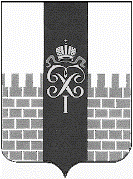 МЕСТНАЯ АДМИНИСТРАЦИЯ МУНИЦИПАЛЬНОГО ОБРАЗОВАНИЯ ГОРОД ПЕТЕРГОФ_____________________________________________________________________________ПОСТАНОВЛЕНИЕОт   « 09 » октября   2015 г.	                                                       № 148 В соответствии с Бюджетным кодексом Российской Федерации, Постановлением местной администрации муниципального образования город Петергоф № 150 от 26.09.2013г. «Об утверждении Положения о порядке разработки, реализации и оценки эффективности муниципальных программ и о Порядке разработки и реализации ведомственных целевых программ и  планов по непрограммным расходам местного бюджета муниципального образования город Петергоф»,  местная администрация муниципального образования город ПетергофП О С Т А Н О В Л Я Е Т:Внести изменения в Постановление местной администрации МО                г. Петергоф от 27.10.2014года №193 «Об утверждении муниципальной программы «Устройство и ремонт искусственных дорожных неровностей на проездах и въездах на придомовых и дворовых территориях» на 2015год» (с изменениями от 03.04.2015г. далее Постановление) изложив приложения №1,2 к муниципальной программе Постановления в редакции согласно приложениям № 1,2 к настоящему постановлению.Приложение №1 к муниципальной программе приложения  №2 Постановления оставить без изменения.Настоящее постановление вступает в силу с даты обнародования.Контроль за исполнением настоящего постановления оставляю за собой.    Глава местной администрациимуниципального образования  	город Петергоф                                                             А. В. Шифман                                                                                                                         Приложение  № 1к Постановлению МА МО город Петергоф                                                                     от  «      « ____________2015г. №  ПАСПОРТМУНИЦИПАЛЬНОЙ  ПРОГРАММЫПриложение № 2                                             к Постановлению МА МО город Петергоф  от        2015г. №   Согласовано                                                                                                           Утверждаю:                                             Глава муниципального образования                                         Глава местной администрации    город Петергоф                                                                         муниципального образования                                                                                                           город Петергоф_______________М.И. Барышников                                          _____________ А.В. Шифман         «    «______________2015г                                                          «  «____________2015гМУНИЦИПАЛЬНАЯ   ПРОГРАММА«Устройство и ремонт искусственных дорожных неровностейна проездах и въездах на придомовых и дворовых территориях»( новая редакция)        1.Характеристика текущего состояния с указанием основных проблем: Осуществление благоустройства территории муниципального образования в части устройства и ремонта искусственных дорожных неровностей на проездах и въездах на придомовых и дворовых территориях. Ограничение скорости движения автотранспорта на проездах и въездах на придомовых и дворовых территориях.2. Цели программы:- повышение уровня благоустройства территории муниципального образования;- создание благоприятных условий для проживания населения3. Задачи программы:- улучшение качественного состояния территории муниципального образования;- создание благоприятных условий для отдыха жителей;- обеспечение безопасности пешеходов на внутридворовых территориях- формирование пешеходных пространств.4. Ожидаемые конечные результаты реализации муниципальной программы:              Установка новых искусственных дорожных неровностей -12 шт.               Ремонт  искусственных дорожных неровностей -  17 шт.         5. Сроки реализации муниципальной программы:         -  II- III кварталы 2015 года        6. Перечень мероприятий муниципальной программы, ожидаемые          конечные    результаты реализации и необходимый объём финансирования:Приложение №1: Расчет стоимости установки новых ИДН и ремонта ранее             установленных ИДН. -8 листов О внесении изменений в Постановление местной администрации МО г. Петергоф от 27.10.2014года №193 «Об утверждении муниципальной программы «Устройство и ремонт искусственных дорожных неровностей на проездах и въездах на придомовых и дворовых территориях» на 2015год» (с изменениями от 03.04.2015г)Наименование муниципальной  программы«Устройство и ремонт искусственных дорожных неровностей на проездах и въездах на придомовых и дворовых территориях» на 2015год.Наименование вопроса местного значения,  к которому относится муниципальная программаОсуществление благоустройства территории муниципального образования в части устройства  искусственных неровностей на проездах и въездах на придомовых и дворовых территориях.Наименование заказчика муниципальной программыМестная администрация Муниципального образования город ПетергофОтветственный исполнитель       муниципальнойпрограммы       Отдел городского хозяйства Местной администрации Муниципального образования город ПетергофЦель муниципальной программы- повышение уровня благоустройства территории муниципального образования;- создание благоприятных условий для проживания населенияОсновные задачи муниципальной программы- улучшение качественного состояния территории муниципального образования;- создание благоприятных условий для отдыха жителей;- обеспечение безопасности пешеходов на внутридворовых территориях- формирование пешеходных пространств.Сроки и этапы реализации муниципальной программыII-III кварталы 2015 годаОбъемы бюджетных ассигнований   муниципальной программы            403,6 тыс. руб.Ожидаемые конечные результаты реализации муниципальной программыУстановка новых И Д Н  по адресам: -12шт Ремонт ранее установленных индивидуальных дорожных неровностей - 17 шт№п/пНаименование мероприятияОжидаемые конечные результатыОжидаемые конечные результатыСрок исполнения мероприятияНеобходимый объем финансирования, (тыс. руб.)№п/пНаименование мероприятияЕдиница измеренияКол-воСрок исполнения мероприятияНеобходимый объем финансирования, (тыс. руб.)Установка новых искусственных дорожных неровностейУстановка новых искусственных дорожных неровностейУстановка новых искусственных дорожных неровностейУстановка новых искусственных дорожных неровностейУстановка новых искусственных дорожных неровностейУстановка новых искусственных дорожных неровностей1Установка новых искусственных дорожных неровностейшт.122-3квартал     147,7      11. Ремонт искусственных дорожных неровностей      11. Ремонт искусственных дорожных неровностей      11. Ремонт искусственных дорожных неровностей      11. Ремонт искусственных дорожных неровностей      11. Ремонт искусственных дорожных неровностей      11. Ремонт искусственных дорожных неровностей1Ремонт искусственных дорожных неровностей        шт172-3 квартал      255,9           Всего по разделам       403,6